天津市第二儿童医院医疗设备项目招标文件（项目编号：TGPC-2017-A-0496）天津市政府采购中心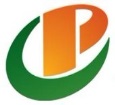 2017.8目  录第一部分  投标邀请函第二部分  招标项目要求第三部分  投标须知第四部分  合同条款第五部分  投标文件格式第一部分  投标邀请函受天津市第二儿童医院委托，天津市政府采购中心将以公开招标方式，对天津市第二儿童医院医疗设备项目实施政府采购。现欢迎合格的供应商参加投标。本项目为远程招投标，一律不接受纸质投标文件，只接受具备法律效力的电子投标文件。供应商参加投标前须办理CA数字证书和电子签章。投标人按招标文件规定在天津市政府采购中心招投标系统中提交网上应答并上传加盖电子签章的电子投标文件（PDF格式）。一、项目名称和编号（一）项目名称：天津市第二儿童医院医疗设备项目（二）项目编号：TGPC-2017-A-0496二、项目内容第一包：紫外光准分子治疗仪1台。第二包：二氧化碳气腹机（1）1台；二氧化碳气腹机（2）1台；30°镜管7根；绝缘测试仪1台；快速生物阅读器1台；温湿度监测系统1套；无创颅内压检测分析仪1台；肌电生物反馈仪1台。第三包：32通道视频脑电图仪1套。第四包：睡眠脑电采集器1台。第五包：液质联用仪1套。第六包：肺功能测试系统1套。根据《政府采购进口产品管理办法》（财库〔2007〕119号）规定，经财政部门审核同意，本项目二氧化碳气腹机（1）、二氧化碳气腹机（2）、30°镜管、快速生物阅读器、32通道视频脑电图仪、睡眠脑电采集器、液质联用仪、肺功能测试系统允许进口产品投标，同时也接受满足需求的国内产品参与竞争。其余设备不接受进口产品投标。三、项目预算第一包：700000元。第二包：二氧化碳气腹机（1）、二氧化碳气腹机（2）、30°镜管、绝缘测试仪、快速生物阅读器的总预算为1210000元；温湿度监测系统、无创颅内压检测分析仪、肌电生物反馈仪的总预算430000元。（分项投标报价的总和不得超出对应分项的总预算）第三包：500000元。第四包：500000元。第五包：3200000元。第六包：600000元。四、项目需要落实的政府采购政策（一）按照现行《财政部、国家发展改革委关于调整节能产品政府采购清单的通知》文件要求，对政府采购清单中的节能产品采用优先采购和强制采购的评标方法。（二）按照现行《财政部、环保部关于调整环境标志产品政府采购清单的通知》文件要求，对政府采购清单中的环境标志产品采用优先采购的评标方法。（三）按照《财政部关于在政府采购活动中查询及使用信用记录有关问题的通知》（财库〔2016〕125号）的要求，根据开标当日“信用中国”网站（www.creditchina.gov.cn）、中国政府采购网（www.ccgp.gov.cn）的信息，对列入失信被执行人、重大税收违法案件当事人名单、政府采购严重违法失信行为记录名单及其他不符合《中华人民共和国政府采购法》第二十二条规定条件的供应商，拒绝参与政府采购活动，同时对信用信息查询记录和证据进行打印存档。（四）根据财政部发布的《政府采购促进中小企业发展暂行办法》规定，本项目对小型和微型企业产品的价格给予6%的扣除。（五）根据财政部发布的《关于政府采购支持监狱企业发展有关问题的通知》规定，本项目对监狱企业产品的价格给予6%的扣除。注：小微企业以投标人填写的《中小企业声明函》为判定标准，监狱企业须投标人提供由省级以上监狱管理局、戒毒管理局（含新疆生产建设兵团）出具的属于监狱企业的证明文件，否则不予认定。五、供应商资格要求（实质性要求）（一）投标人实质性资格要求1. 投标人须按照《医疗器械监督管理条例》（国务院令第650号）的规定，若投标人是所投产品（绝缘测试仪、快速生物阅读器、温湿度监测系统、液质联用仪除外）的制造商，提供其医疗器械生产企业备案证明文件或医疗器械生产企业许可证扫描件；若投标人不是所投产品（第一类医疗器械除外）的制造商，提供其医疗器械经营企业备案证明文件或医疗器械经营企业许可证扫描件。2. 投标人须具备《中华人民共和国政府采购法》第二十二条第一款规定的条件，提供以下材料：（1）营业执照副本或事业单位法人证书或民办非企业单位登记证书或社会团体法人登记证书或基金会法人登记证书扫描件。（2）财务状况报告等相关材料：提供2016年度经第三方会计师事务所审计的企业财务报告扫描件或银行出具的资信证明扫描件。（3）2016年或2017年至少1个月的依法缴纳税收和社会保险费的相关证明材料扫描件。（4）投标截止日前3年在经营活动中没有重大违法记录的书面声明（截至开标日成立不足3年的供应商可提供自成立以来无重大违法记录的书面声明）。3. 本项目不接受联合体投标。（二）投标产品实质性资格要求所投产品（绝缘测试仪、快速生物阅读器、温湿度监测系统、液质联用仪除外）须按照《医疗器械注册管理办法》（国家食品药品监督管理总局令第4号）的规定，提供医疗器械备案证明材料或医疗器械注册证扫描件。六、报名及免费下载招标文件时间和方式（一）报名及免费下载招标文件时间：2017年8月17日9:00至2017年8月24日17:00。（二）报名及免费下载招标文件的方式：1. 报名及免费下载招标文件网址：使用天津市电子认证中心发出的CA数字证书登录天津市政府采购中心网（网址：http://www.tjgpc.gov.cn:7001/ZTBS/loginSupplier2.jsp）进行报名及下载招标文件。2. CA数字证书领取办法：参见天津市电子认证中心（网址：http://www.tjca.org.cn）首页-机构证书办理流程。天津市政府采购中心146窗口联系电话：022-24538178。3. 电子签章办理：参与投标的供应商须到天津市政府采购中心146窗口办理电子签章，联系电话：022-24538178。4. 特别提示：供应商参与本项目前须在天津市政府采购网进行注册（注册网址：http://www.tjgp.gov.cn/gys_login.jsp），否则将会影响下次参与政府采购活动。（三）报名后如放弃投标，请于网上应答截止时间之前取消报名，未及时取消报名的供应商将被暂停新项目报名权限。七、网上应答时间2017年8月17日9:00至2017年9月7日9:00，使用天津市电子认证中心发出的CA数字证书登录天津市政府采购中心网（网址：http://www.tjgpc.gov.cn:7001/ZTBS/loginSupplier2.jsp）进行应答并提交。八、投标截止时间及方式（一）投标截止时间：2017年9月7日9:00。投标截止时间前提交网上应答并上传加盖电子签章的电子投标文件方为有效投标。（二）投标方式：本项目投标采用网上电子投标方式，投标人须于投标截止时间前使用天津市电子认证中心发出的CA数字证书登陆天津市政府采购中心网（网址：http://www.tjgpc.gov.cn:7001/ZTBS/loginSupplier2.jsp）提交网上应答和上传加盖电子签章的电子投标文件。九、开标时间及方式（一）开标解密时间：2017年9月7日9:00至9:45完成开标解密的投标为有效投标。（二）开标解密方式：本项目采用网上开标方式，投标人须于规定时间内使用天津市电子认证中心发出的CA数字证书登陆天津市政府采购中心网（网址：http://www.tjgpc.gov.cn:7001/ZTBS/loginSupplier2.jsp）完成开标解密。（三）网上开标公示时间：2017年9月7日9:45至12:00。投标人可在规定时间内登录天津市政府采购中心招投标系统自行查看开标信息。十、采购代理机构项目联系人及联系方式（一）联系人：王永锋（二）联系电话：022-24538319十一、采购人的名称、地址和联系方式（一）采购人名称：天津市第二儿童医院（二）采购人地址：天津市北辰区龙岩道238号（三）采购人联系人：赵明（四）采购人联系电话：022-87787842十二、采购代理机构的名称、地址和联系方式（一）采购代理机构名称：天津市政府采购中心（二）采购代理机构地址：天津市河东区红星路79号天津市行政许可服务中心二楼（三）采购代理机构邮政编码、网址、联系方式邮政编码：300161网址：www.tjgpc.gov.cn对外办公时间：工作日9:00～12:00，14:00～17:00电子投标帮助链接：http://www.tjgpc.gov.cn/webInfo/getWebInfoListForwebInfoClass.do?fkWebInfoclassId=W008服务热线：1.供应商注册、CA数字证书及电子签章办理：信息资源部  电话：022-245381782.电子投标技术支持电话：信息资源部  电话：022-245381763.采购文件咨询：招标部  电话：022-245383194.评标业务咨询：评标部  电话：022-245382835.质疑受理：采购执行与评估部  电话：022-24538227十三、质疑方式（一）供应商认为招标文件或招标公告使自己的合法权益受到损害的，可以在获取招标文件之日或招标公告期限届满之日起7个工作日内，以书面形式向采购人和天津市政府采购中心提出质疑，逾期不予受理。具体要求详见本项目招标文件第三部分《投标须知》“8. 询问与质疑”。采购人质疑受理：1.联 系 人：赵明2.联系地址：天津市北辰区龙岩道238号3.联系方式：13821659511（二）供应商对质疑答复不满意的，或者采购人、天津市政府采购中心未在规定期限内作出答复的，供应商可以在质疑答复期满后15个工作日内，向天津市财政局政府采购处提出投诉，逾期不予受理。十四、公告期限招标公告的公告期限为5个工作日。即自2017年8月17日起至2017年8月24日止。2017年8月17日第二部分  招标项目要求一、商务要求（一）报价要求1. 投标报价以人民币填列。2. 投标人的报价应包括：设备主机及附件货款、运输费、运输保险费、装卸费、安装调试费及其他应有的费用。投标人所报价格为货到现场安装调试完成的最终优惠价格。3. 验收及相关费用由投标人负责。（二）服务要求1. 提供所投产品1年的免费上门保修，终身维修。保修期内免费更换零配件，7×24小时技术响应，48小时内维修工程师到达维修现场。保修期自验收合格之日起计算。2. 提供所投产品制造商服务机构情况，包括地址、联系方式及技术人员数量等。3. 提供原厂标准的易耗品、消耗材料价格清单及折扣率，保修期后设备维修的价格清单及折扣率。4. 提供现场技术培训。（三）交货要求1. 交货期：货到时间：进口产品自签订合同之日起90日内，国产产品自签订合同之日起30日内（特殊情况以合同为准）。安装完成：货到之日起5日内（特殊情况以合同为准）。2. 交货地点：采购人指定地点。3. 提供制造商完整的随机资料，包括完整的使用和维修手册等。4. 特别要求：交货时要求投标人就所投产品提供产品说明书，同时采购人有权要求投标人对产品的合法供货渠道进行说明，经核实如投标人提供非法渠道的商品，视为欺诈，为维护采购人合法权益，投标人要承担商品价值双倍的赔偿；同时，依据现行的国家法律法规追究其他责任，并连带追究所投产品制造商的责任。（四）付款方式签定合同后，货到现场安装、调试完毕，所有设备使用无质量问题，验收合格后15个工作日内支付合同总额的90%，自验收合格之日起1年后15个工作日内支付合同总额10%的货款（特殊情况以合同为准）。（五）投标保证金和履约保证金本项目不收取投标保证金和履约保证金。二、技术要求（一）投标人须承诺所投产品和服务符合相关强制性规定。交货时采购人有权要求供应商出具所投产品、服务符合上述规定的证明文件。（二）投标文件中对所投产品的名称、品牌、制造商、产地、主要技术性能指标及其在技术、安全、性能、管理、厂家标准、使用年限及售后服务等方面情况提供详细的具有法律效力的技术资料。（三）投标文件中提供能够证明所投产品性能质量的证明材料，如检测/检验/试验/测试报告、与所投产品相关的知识产权证书、第三方认证机构出具的认证证书等。（四）投标文件中提供能够证明所投产品制造商能力的证明材料，如ISO13485系列医疗器械质量管理体系认证、GB/T19001系列/IS09001系列质量管理体系认证、GB/T28001系列/OHSAS18001系列职业健康安全管理体系认证、GB/T24001系列或ISO14001系列环境管理体系认证等。（五）投标文件中提供从所投产品原材料采购、设计、加工制作、存储、流通、回收等产品全生命周期各环节，详细阐述该产品节能、环保及绿色供应链管理情况，提供相关证明文件，形式包括证书、图示、文字说明等。（六）具体需求详见本部分项目需求书。三、评审因素及评标标准第一、三至六包第二包第四部分  经评标委员会认定有下列情形之一的，减2分，最多减10分1. 投标文件不完整，缺页的。2. 投标文件无页码、无目录的。3. 不按照招标文件要求制作投标文件，技术点对点应答完全复制招标文件的技术条款相关部分内容作为其投标文件的一部分的。4. 投标文件内容无法辨认的，包括盖章不清楚、印刷不清楚、字迹模糊等情形的。5. 投标文件中对同一问题的前后表述不一致的。6. 未在规定时间内答复评标委员会询标的。四、投标文件内容要求（一）投标人须按照《投标须知》“C 投标文件的编制”中的相关要求编制投标文件。（二）投标文件格式参照第五部分“投标文件格式”。项目需求书第一包：第二包：第三包：第四包：第五包：第六包：第三部分  投标须知A  说明1. 概述1.1 根据《中华人民共和国政府采购法》、《中华人民共和国政府采购法实施条例》等有关法律、法规和规章的规定，本采购项目已具备招标条件。1.2 本招标文件仅适用于投标邀请函中所叙述项目货物和服务的采购。1.3 参与招标投标活动的所有各方，对在参与招标投标过程中获悉的国家、商业和技术秘密以及其它依法应当保密的内容，均负有保密义务，违者应对由此造成的后果承担全部法律责任。2. 定义2.1 “采购人”系指本次招标活动的采购单位。“采购代理机构”系指组织本次招标活动的机构，即“天津市政府采购中心”。采购人及采购代理机构统称“招标采购单位”。2.2 “投标人”系指向采购代理机构提交投标文件的供应商。2.3 “货物”系指供应商按招标文件规定，须向采购人提供的各种形态和种类的物品（包括原材料、燃料、设备、产品等）、备品备件、工具、手册及其它有关技术资料和材料。2.4 “服务”系指招标文件规定供应商须承担的运输、安装、调试、技术协助、校准、培训、维修以及其它类似的义务。3. 解释权3.1 本次招投标的最终解释权归为招标采购单位。3.2 本文件未作须知明示，而又有相关法律、法规规定的，招标采购单位将对此解释为依据有关法律、法规的规定。4. 合格的投标人4.1 符合《中华人民共和国政府采购法》第二十二条供应商参加政府采购活动应当具备的条件及其他有关法律、法规关于供应商的有关规定，有能力提供招标采购货物及服务的供应商。4.2 符合《投标邀请函》中关于供应商资格要求（实质性要求）的规定。4.3 关于联合体投标《投标邀请函》接受联合体投标的：（1）两个以上的自然人、法人或者其他组织可以组成一个联合体，以一个供应商的身份共同参加政府采购。（2）联合体各方均应当符合《政府采购法》第二十二条第一款规定的条件，根据采购项目的特殊要求规定投标人特定条件的，联合体各方中至少应当有一方符合《投标邀请函》规定的供应商资格条件（实质性要求）。（3）联合体各方之间应当签订共同投标协议并在投标文件内提交，明确约定联合体主体及联合体各方承担的工作和相应的责任。联合体各方签订共同投标协议后，不得再以自己名义单独在同一项目中投标，也不得组成新的联合体参加同一项目投标。（4）投标报名时，应以联合体协议中确定的主体方名义报名。（5）联合体投标的，应以主体方名义提交投标保证金（如有），对联合体各方均具有约束力。（6）由同一专业的单位组成的联合体，按照同一项资质等级较低的单位确定资质等级。业绩等有关打分内容根据共同投标协议约定的各方承担的工作和相应责任，确定一方打分，不累加打分；评审标准无明确或难以明确对应哪一方的打分内容按主体方打分。（7）联合体各方均为小型、微型企业的，各方均应提供《中小微企业声明函》；中小微企业作为联合体一方参与政府采购活动，且《共同投标协议书》中约定，小型、微型企业的协议合同金额占到联合体协议合同总金额30%以上的，应附中小微企业的《中小微企业声明函》。（8）联合体各方应当共同与采购人签订采购合同，就采购合同约定的事项对采购人承担连带责任。4.4 关于关联企业除联合体外，法定代表人或单位负责人为同一个人或者存在直接控股、管理关系的不同供应商，不得同时参加同一项目或同一子项目的投标。如同时参加，则评审时将同时被拒绝。4.5 关于分公司投标分公司作为投标人参与本项目政府采购活动的，应提供具有法人资格的总公司的营业执照副本扫描件及法人企业授权书，法人企业授权书须加盖总公司公章。总公司可就本项目或此类项目在一定范围或时间内出具法人企业授权书。已由总公司授权的，总公司取得的相关资质证书对分公司有效，法律法规或者行业另有规定的除外。4.6 关于提供前期服务的供应商为采购项目提供整体设计、规范编制或者项目管理、监理、检测等服务的供应商，不得再参加该采购项目的其他采购活动。4.7 关于中小微企业投标中小微企业投标是指符合《中小企业划型标准规定》的投标人，通过投标提供本企业制造的货物、承担的工程或者服务，或者提供其他中小微企业制造的货物。本项所指货物不包括使用大型企业注册商标的货物。中小微企业投标应提供《中小微企业声明函》；提供其他中小微企业制造的货物的，应同时提供制造商的《中小微企业声明函（制造商）》。根据财库〔2014〕68号《财政部 司法部关于政府采购支持监狱企业发展有关问题的通知》，监狱企业视同小微企业。监狱企业是指由司法部认定的为罪犯、戒毒人员提供生产项目和劳动对象，且全部产权属于司法部监狱管理局、戒毒管理局、直属煤矿管理局，各省、自治区、直辖市监狱管理局、戒毒管理局，各地(设区的市)监狱、强制隔离戒毒所、戒毒康复所，以及新疆生产建设兵团监狱管理局、戒毒管理局的企业。监狱企业投标时，提供由省级以上监狱管理局、戒毒管理局（含新疆生产建设兵团）出具的属于监狱企业的证明文件，不再提供《中小微企业声明函》。5. 合格的货物和相关服务5.1 投标人对所提供的货物应当享有合法的所有权，没有侵犯任何第三方的知识产权、技术秘密等权利，而且不存在任何抵押、留置、查封等产权瑕疵。如有第三方向采购人提出侵犯其专利权、商标权或其它知识产权的主张，该责任应由投标人承担。5.2 除《招标项目需求》有特殊规定外，投标人提供的货物应当是全新的、未使用过的，货物和相关服务应当符合招标文件的要求，并且其质量完全符合国家标准、行业标准或地方标准。5.3 投标人应当说明投标货物的来源地，如投标的货物非投标人生产或制造的，则交货时有义务提供其从合法途径获得该货物的相关证明。5.4 系统软件、通用软件必须是具有在中国境内的合法使用权或版权的正版软件，涉及到第三方提出侵权或知识产权的起诉及支付版税等费用由投标人承担所有责任及费用。6. 投标费用6.1 本项目不收取招标代理服务费。6.2 无论投标过程中的做法和结果如何，投标人自行承担所有与参加投标有关的费用。7. 信息发布本项目需要公开的有关信息，包括招标公告、更正公告、中标公告、终止公告等与招标活动有关的通知，招标采购单位均将通过“天津政府采购网（www.tjgp.gov.cn）”和“天津政府采购中心网（www.tjgpc.gov.cn）”公开发布。投标人在参与本采购项目招投标活动期间，请及时关注上述媒体和天津市政府采购中心招投标系统“查看项目文件”的相关信息。因没有及时关注而未能如期获取相关信息，投标人自行承担由此可能产生的风险。8. 询问与质疑8.1 根据《关于规范政府采购供应商质疑处理工作有关事项的通知》（津财采[2010]14号）、《天津市财政局关于转发<财政部关于进一步加强政府采购需求和履约验收管理的指导意见>的通知》（津财采[2017]4号）的要求及委托代理协议的授权范围，询问、质疑内容属于采购需求的，供应商应当向采购人提出，并由采购人负责答复；除采购需求外的询问、质疑内容，供应商应当向天津市政府采购中心提出。8.2 询问（1）供应商对招标活动事项有疑问的，可以向招标采购单位提出询问。（2）询问可以采取电话、当面或书面等形式。（3）招标采购单位应当自收到供应商询问之日起3个工作日内作出答复，但答复的内容不得涉及商业秘密或者依法应当保密的内容。8.3 质疑（1）供应商认为招标文件、采购过程和中标结果使自己的权益受到损害的，可以在知道或者应知其权益受到损害之日起七个工作日内，以书面原件形式向采购人和天津市政府采购中心提出质疑，逾期质疑无效。供应商应知其权益受到损害之日是指：a.对招标文件提出质疑的，为收到或下载招标文件之日或者招标文件公告期限届满之日；b.对采购过程提出质疑的，为各采购程序环节结束之日；c.对中标结果提出质疑的，为中标结果公告期限届满之日。（2）质疑书应当按照《关于规范政府采购供应商质疑处理工作有关事项的通知》（津财采[2010]14号）的要求和格式提出（请自行在“天津市政府采购中心网（www.tjgpc.gov.cn）政策法规-地方政策”《关于规范政府采购供应商质疑处理工作有关事项的通知》中下载），应明确阐述招标文件、采购过程、中标结果使自己的合法权益受到损害的法律依据、事实依据、相关证明材料及证据来源，以便于有关单位调查、答复和处理。（3）供应商质疑应当有明确的请求和必要的证明材料。质疑内容不得含有虚假、恶意成份。依照谁主张谁举证的原则，提出质疑者必须同时提交相关确凿的证据材料和注明证据的确切来源，证据来源必须合法，招标采购单位有权将质疑函转发质疑事项各关联方，请其作出解释说明。对捏造事实、滥用维权扰乱采购秩序的恶意质疑者，将上报天津市财政局政府采购处依法处理。（4）招标采购单位应当自受理供应商书面质疑之日起七个工作日内作出答复，并以书面形式通知提出质疑的投标人和其他有关投标人，但答复的内容不得涉及商业秘密或者依法应当保密的内容。8.4 对供应商询问或质疑的答复将导致招标文件变更或者影响招标活动继续进行的，采购人应当自作出询问答复或质疑答复之日起1个工作日内书面告知天津市政府采购中心。天津市政府采购中心将在原招标公告发布媒体上发布更正公告，变更内容以天津市政府采购网发布的更正公告为准。9. 其他本《投标须知》的条款如与《投标邀请函》、《招标项目需求》就同一内容的表述不一致的，以《投标邀请函》、《招标项目需求》中规定的内容为准。B  招标文件说明10. 招标文件的构成10.1 招标文件由下述部分组成：（1）投标邀请函（2）投标须知（3）招标项目需求（4）合同条款（5）投标文件格式（6）本项目招标文件的更正公告内容（如有）10.2 除非有特殊要求，招标文件不单独提供招标项目使用地的自然环境、气候条件、公用设施等情况，投标人被视为熟悉上述与履行合同有关的一切情况。10.3 《招标项目需求》加注“*”号条款为实质性技术条款，不得出现负偏离，发生负偏离即做无效标处理。10.4 招标文件中涉及的参照品牌、型号仅起说明作用，并没有任何限制性，投标人在投标中可以选用其他替代品牌或型号，但这些替代要实质上优于或相当于招标要求。10.5 除招标文件另有规定外，招标文件中要求的每一项产品只允许一种产品投标，每一项产品的采购数量不允许变更。11. 招标文件的澄清和修改11.1 投标截止前，招标采购单位需要对招标文件进行补充或修改的，招标采购单位将会通过“天津市政府采购网”、“天津市政府采购中心网”以更正公告形式发布。11.2 更正公告一经在“天津市政府采购网”、“天津市政府采购中心网”发布，天津市政府采购中心招投标系统将自动发送通知至已报名供应商的“查看项目文件”，视同已书面通知所有招标文件的收受人。请参与项目的供应商及时关注更正公告，由此导致的风险由投标人自行承担，招标采购单位不承担任何责任。11.3 更正公告的内容为招标文件的组成部分。当招标文件与更正公告就同一内容的表述不一致时，以最后发出的更正公告内容为准。11.4 招标文件的澄清、答复、修改或补充都应由采购代理机构以更正公告形式发布，除此以外的其他任何澄清、修改方式及澄清、修改内容均属无效，不得作为投标的依据，由此导致的风险由投标人自行承担，招标采购单位不承担任何责任。12. 答疑会和踏勘现场12.1 招标采购单位召开答疑会的，所有投标人应按《投标邀请函》规定的时间、地点参加答疑会。投标人如不参加，其风险由投标人自行承担，招标采购单位不承担任何责任。12.2 招标采购单位组织踏勘现场的，所有投标人按《投标邀请函》规定的时间、地点参加踏勘现场活动。投标人如不参加，其风险由投标人自行承担，招标采购单位不承担任何责任。12.3 招标采购单位在答疑会或踏勘现场中口头介绍的情况，除经“天津市政府采购网”、“天津市政府采购中心网”以更正公告的形式发布外，不构成对招标文件的修改，不作为投标人编制投标文件的依据。C  投标文件的编制13. 要求13.1 投标人应仔细阅读招标文件的所有内容，按招标文件要求编制投标文件，以使其投标对招标文件做出实质性响应。否则，其投标文件可能被拒绝，投标人须自行承担由此引起的风险和责任。13.2 投标人应根据招标项目需求和投标文件格式编制投标文件，保证其真实有效，并承担相应的法律责任。13.3 投标人应对投标文件所提供的全部资料的真实性承担法律责任，并无条件接受招标采购单位对其中任何资料进行核实（核对原件）的要求。招标采购单位核对发现有不一致或供应商无正当理由不按时提供原件的，按有关规定执行。14. 投标语言及计量单位14.1 投标人和采购代理机构就投标交换的文件和来往信件，应以中文书写，全部辅助材料及证明材料均应有中文文本，并以中文文本为准。外文资料必须提供中文译文，并保证与原文内容一致，否则投标人将承担相应法律责任。除签名、盖章、专用名称等特殊情形外，以中文以外的文字表述的投标文件，评标委员会有权拒绝其投标。14.2 除招标文件中另有规定外，投标文件所使用的计量单位均应使用中华人民共和国法定计量单位。15. 投标文件格式15.1 投标人应按招标文件中提供的投标文件格式完整填写。因不按要求编制而引起系统无法检索、读取相关信息时，其后果由投标人自行承担。15.2 投标人可对本招标文件“招标项目要求”所列的所有货物进行投标，也可只对其中一包或几包的货物投标；若无特殊说明，每一包的内容不得分项投标，采购人原则上按照整包确定中标供应商。15.3 如投标多个包的，要求按包分别独立制作投标文件。15.4 投标文件（包括封面和目录）的每一页，从封面开始按阿拉伯数字1、2、3…顺序编制页码。16. 投标报价16.1 投标书、开标一览表等各表中的报价，若无特殊说明应采用人民币填报。16.2 投标报价是为完成招标文件规定的一切工作所需的全部费用的最终优惠价格。16.3 除《招标项目需求》中说明并允许外，投标的每一个货物、服务的单项报价以及采购项目的投标总价均只允许有一个报价，任何有选择的报价，招标采购单位均将予以拒绝。17. 投标人资格证明文件投标人必须提交证明其有资格进行投标和有能力履行合同的文件，作为投标文件的一部分。（1）《投标邀请函》中规定的供应商资格要求（实质性要求）证明文件；（2）若国家及行业对投标项目有特殊资格要求的，还须提供特殊资格证明文件；（3）法定代表人授权书；（4）涉及本须知中“4. 合格的投标人”相关要求的，按其要求执行。18. 技术响应文件18.1 投标人须提交证明其拟供货物符合招标文件规定的技术响应文件，作为投标文件的一部分。18.2 上述文件可以是文字资料、图纸或数据，并须提供：（1）货物主要技术性能的详细描述；（2）保证货物从采购人开始使用至招标文件规定的保修期内正常和连续运转期间所需要的所有备件和专用工具的详细清单，包括其现行价格和供货来源资料；（3）逐条对招标文件要求的技术规格进行评议，并按招标文件所附格式完整地填写《技术要求点对点应答表》，说明自己所投标的货物和相关服务内容与招标采购单位相应要求的偏离情况。18.3 投标文件中设备的性能指标应达到或优于招标文件中所列技术指标。投标人应注意招标文件中所列技术指标仅列出了最低限度。投标人在《技术要求点对点应答表》“项目需求书要求”的投标应答中必须列出具体数值或内容。如投标人未应答或只注明“符合”、“满足”等类似无具体内容的表述，将被视为不符合招标文件要求。投标人自行承担由此造成的一切后果。19. 投标保证金19.1 按照《招标项目要求》要求执行。19.2 符合《政府采购货物和服务招标投标管理办法》和《政府采购法实施条例》相关规定。20. 投标有效期20.1 投标有效期为开标之日起60天。投标书中规定的有效期短于招标文件规定的，其投标将被拒绝。20.2 特殊情况下，采购代理机构可于投标有效期满之前，向投标人提出延长投标有效期的要求。答复应以书面形式进行。投标人可以拒绝上述要求，但不被没收投标保证金。对于同意该要求的投标人，既不要求也不允许其修改投标文件，但将要求其延长投标保证金的有效期。21. 投标文件的签署及规定21.1 投标文件应按《招标项目要求》和《投标文件格式》如实编写，未尽事宜可自行补充。投标文件内容不完整、格式不符合导致投标文件被误读、漏读或者查找不到相关内容的，投标人自行承担由此产生的风险。21.2 投标人按照《投标邀请函》的要求提交网上应答并上传加盖电子签章的电子投标文件（PDF格式）。加盖电子签章的电子投标文件应与网上应答填报内容一致，当出现网上应答报价与电子投标文件报价不一致时，以网上应答为准。21.3 若有修改须于规定时间内重新提交电子投标文件。投标文件因模糊不清或表达不清所引起的后果由投标人自负。D  投标文件的网上应答和提交22. 投标人须于《投标邀请函》规定的投标截止时间前提交网上应答并上传加盖电子签章的电子投标文件。具体方式：登陆“天津市政府采购中心网（www.tjgpc.gov.cn）”，登录网站首页的“网上招投标”供应商栏目（网址链接：http://www.tjgpc.gov.cn:7001/ZTBS/loginSupplier2.jsp），使用天津市电子认证中心发出的CA数字证书登录后按要求进行网上应答。如有需要，投标人可于工作时间且在招标文件规定的截止时间前到天津市行政许可服务中心二楼天津市政府采购中心146窗口完成上传。23. 制作和上传电子投标文件要求23.1 具体步骤及相关软件详见天津市政府采购中心网-下载中心-远程招投标电子签章用户使用说明及程序。23.2 投标人应按照招标文件规定制作电子投标文件，对所需提供的一切纸质材料进行扫描后加入电子投标文件，最终按照远程招投标电子签章用户使用说明要求的步骤将完整的电子投标文件转换为加盖投标人单位电子签章的PDF格式文件，于投标截止时间前上传至天津市政府采购中心招投标系统。23.3 投标人应保证电子投标文件清晰，便于识别，如因上传、扫描、格式等原因导致评审时受到影响，由投标人自行承担相应责任。24. 投标人须承诺接受电子投标的方式，并自行承担由此带来的废标、无效投标的风险。25. 未按规定提交网上应答和上传加盖电子签章的电子投标文件的投标将被拒绝。E  开标和评标26. 开标解密26.1 投标人须于《投标邀请函》中规定的时间内使用天津市电子认证中心发出的CA数字证书登陆天津市政府采购中心招投标系统自行进行开标解密。26.2 由于投标人原因，没有在规定时间内进行网上开标解密，视为无效投标。26.3 开标解密后，对开标结果进行网上公示，投标人报价为空、为零的将被视为无效投标。26.4 开标解密后，投标代表人应保持电话畅通并具备相应的网络环境，随时准备接受评委的网上询标。26.5 投标人须于规定时间内通过天津市政府采购中心招投标系统“询标解答”对评委的网上询标予以解答。如投标代表人被要求到评审现场答疑时，须携带身份证等有效证件原件，以备查验。27. 评标委员会27.1 评标委员会成员由政府采购管理部门抽取的有关技术、经济等方面的专家和采购人代表组成，其中专家的人数不少于成员总数的三分之二。27.2 评标委员会负责审查投标文件是否符合招标文件的要求，并进行审查、询标、评估和比较。评标委员会认为必要时，可向投标人进行询标。27.3 如果出现投标截止时间后参加投标的供应商不足三家，符合专业条件的供应商或者对招标文件作实质性响应的供应商不足三家，或投标人的报价均超过了采购预算，采购人不能支付的情况时，或出现影响采购公正的违法、违规行为时，评标委员会有权宣布废标。27.4 评标委员会负责完成全部评标工作，向采购人提出经评标委员会签字的书面评审报告。28. 对投标文件的审查和响应性的确定28.1 资格性检查。评标委员会依据法律法规和招标文件的规定，对投标文件的内容是否完整、有无计算错误、要求的保证金是否已提供、文件签署是否正确、投标文件中的资格证明是否齐全等进行审查，以确定投标人是否具备投标资格。28.2 符合性检查。在对投标文件进行详细评估之前，评标委员会首先审查每份投标文件是否实质上响应了招标文件的要求。28.3 根据天津市财政局《关于转发财政部〈政府采购货物和服务招标投标管理办法〉的通知》的规定，对投标截止时间后投标人提交、补交的资质性文件，评审时不予承认。开标以后，除评标委员会要求提供外，不接受投标人及与投标人有关的任何一方递交的材料。28.4 实质上没有响应招标文件要求的投标文件，将被拒绝。投标人不得通过修改或撤回不符合要求的内容而使其投标成为响应性的投标。如出现下列情况之一的，其投标将被拒绝或中标无效：（1）若招标文件第二部分要求提供投标保证金的，投标人未提供投标保证金或投标保证金金额不足或投标保函的有效期短于投标有效期的；（2）投标文件未按招标文件的要求加盖电子签章的；（3）投标有效期短于招标文件要求的；（4）投标文件中提供虚假或失实资料的；（5）不能满足招标文件中任何一条实质性要求或加注“*”号条款出现负偏离或投标内容不符合相关强制性规定的；（6）法定代表人授权书不符合招标文件要求的；（7）未按规定提交网上应答和电子投标文件的或电子投标文件损坏的；（8）未按时进行网上解密的或开标解密后，投标人报价为空、为零的；（9）投标报价超出采购预算或经评标委员会认定报价低于成本的；（10）围标或陪标的；（11）扰乱评标现场秩序，无理取闹，恶意诽谤的；（12）单位负责人或法定代表人为同一人，或者存在控股、管理关系的不同供应商，参加同一包或者未划分包的同一项目投标的，相关投标均无效；（13）除《招标项目需求》中说明并允许外，投标的每一个货物、服务的单项报价以及采购项目的投标总价存在多个报价或选择性报价的；（14）除《招标项目需求》中说明并允许外，招标文件中要求的每一项产品（服务）不是唯一产品（服务）投标的或投标文件与招标文件要求的每一项产品（服务）的采购数量不一致的。（15）其他法定投标无效的情形。28.5 评标委员会对确定为实质上响应的投标进行审核，是否有计算上或累加上的算术错误，修改错误的原则如下：（1）投标文件中开标一览表内容与投标文件中其他部分报价不一致的，以开标一览表为准。（2）投标文件的大写金额和小写金额不一致的，以大写金额为准；总价金额与按单价汇总金额不一致的，以单价金额计算结果为准；单价金额小数点有明显错位的，应以总价为准，并修改单价；对不同文字文本投标文件的解释发生异议的，以中文文本为准。28.6 评标委员会将要求投标人按上述修改错误的方法调整投标报价，投标人同意后，调整后的报价对投标人起约束作用。如果投标人不接受修改后的报价，其投标将被拒绝。28.7 评标委员会对确定为实质上响应的投标进行政策功能评价，如涉及以下内容，具体标准为：（1）评标委员会对于节能、环保产品或小型、微型企业或监狱企业的价格扣除，审核投标人填写的《政府采购政策情况表》。（2）对于非专门面向中小微企业、监狱企业采购的项目，依照《政府采购促进中小企业发展暂行办法》的规定，凡符合要求的有效投标人，按照以下比例给予相应的价格扣除：注：1.上述评标价仅用于计算价格评分，中标金额以实际投标价为准。2.小型、微型企业是指投标企业及其所投产品的制造商均为小型、微型企业。29. 投标文件的澄清29.1 澄清有关问题。为了有助于对投标文件进行审查、评估和比较，评标委员会有权要求投标人对投标文件中含义不明确、同类问题表述不一致或者有明显文字和计算错误的内容作出必要的澄清、说明或者纠正。投标人有义务按照评标委员会通知的时间、地点指派投标代表人就相关问题进行澄清。29.2 投标人澄清、说明、答复或者补充的内容须为PDF格式并加盖电子签章后上传至天津市政府采购中心招投标系统。29.3 投标人的澄清、说明、答复或者补充应在规定的时间内完成，并不得超出投标文件的范围或对投标内容进行实质性的修改。29.4 澄清文件将作为投标文件的一部分，与投标文件具有同等的法律效力。30. 投标的评估和比较评标委员会将根据招标文件确定的评标原则和评标方法对确定为实质上响应招标文件要求的投标进行评估和比较。31. 评标原则和评标方法31.1 评标原则（1）评标委员会应当按照客观、公正、审慎的原则，根据招标文件规定的评审程序、评审方法和评审标准进行独立评审。（2）招标文件内容违反国家有关强制性规定的，评标委员会应当停止评审并向采购人或者采购代理机构说明情况。（3）对招标文件中描述有歧义或前后不一致的地方，评标委员会有权进行评判，但对同一条款的评判应适用于每个投标人。31.2 评标方法（1）采用“综合评分法”的评标方法，具体评审因素详见《招标项目需求》。评标采用百分制，各评委独立分别对实质上响应招标文件的投标进行逐项打分，对评标委员会各成员每一因素的打分汇总后取算术平均分，该平均分为供应商的得分。（2）根据《中华人民共和国政府采购法实施条例》和《关于进一步规范政府采购评审工作有关问题的通知》（财库〔2012〕69号）的规定，评标委员会成员要依法独立评审，并对评审意见承担个人责任。评标委员会成员对需要共同认定的事项存在争议的，按照少数服从多数的原则做出结论。持不同意见的评标委员会成员应当在评审报告上签署不同意见并说明理由，否则视为同意。（3）按照现行《财政部、国家发展改革委关于调整节能产品政府采购清单的通知》文件要求，对政府采购清单中的节能产品采用优先采购和强制采购的评标方法。（4）评标委员会审查产品资质或检测报告等相关文件符合性时，应综合考虑行业特点、交易习惯、采购需求最本质原义等情况，而不应以投标文件中产品名称与招标文件产品名称是否一致作为审查的标准。（5）中标候选供应商产生办法：按得分由高到低顺序确定中标候选供应商；得分相同的，按投标报价由低到高顺序确定中标候选供应商；得分且投标报价相同的，按技术指标优劣顺序确定中标候选供应商，采购人按中标候选供应商顺序确定中标供应商。（6）根据《政府采购货物和服务招标投标管理办法》（部长令第18号）第43条规定，如评审现场经财政部门批准本项目转为其他采购方式的，按相应采购方式程序执行。32. 其他注意事项32.1 在开标、投标期间，投标人不得向评标委员会成员或采购代理机构询问评标情况、施加任何影响，不得进行旨在影响评标结果的活动。32.2 为保证定标的公正性，在评标过程中，评标委员会成员不得与投标人私下交换意见。在开、评标期间及招标工作结束后，凡与评标情况有接触的任何人不得透露审查、澄清、评价和比较等投标的有关资料以及授标建议等评标情况。32. 3 本项目不接受赠品、回扣或者与采购无关的其他商品、服务。32.4 如果几个投标人所投整包产品为同一品牌时，在服务承诺符合招标文件的情况下，报价最低的投标人入围评标阶段。F  授予合同33. 中标供应商的产生33.1 采购人可以事先授权评标委员会直接确定中标供应商。33.2 采购人也可以按照《政府采购法》及其实施条例等法律法规的规定和招标文件的要求确认中标供应商。34. 中标通知中标公告发布同时，采购代理机构将通过天津市政府采购中心招投标系统以电子形式向中标供应商发出《中标通知书》（请使用天津市电子认证中心发出的CA数字证书登录“天津市政府采购中心招投标系统”，并从“供应商系统”的“查看项目文件”中获取）。《中标通知书》一经发出即发生法律效力。35. 签订合同35.1 采购人与中标供应商应当在中标通知书发出之日起三十日内，按照招标文件确定的事项签订政府采购合同。合同文本请使用天津市电子认证中心发出的CA数字证书登录“天津市政府采购中心招投标系统”，并从“供应商系统”的“合同”中获取。35.2 招标文件、中标供应商的投标文件及其澄清文件等，均为签订合同的依据，且为合同的组成部分。36. 履约保证金36.1 若《招标项目要求》规定须提交履约保证金的，合同签订前，中标供应商须按照规定要求提交履约保证金，履约保证金的有效期至货到并最终验收合格之日。36.2 中标供应商未能按合同规定履行其义务，采购人有权没收履约保证金。37. 中标供应商拒绝与采购人签订合同的，采购人可以按照评审报告推荐的中标候选人名单排序，确定下一候选人为中标供应商，也可以重新开展政府采购活动。38. 合同分包38.1 未经采购人同意，中标供应商不得分包合同。38.2 政府采购合同分包履行的，中标供应商就采购项目和分包项目向采购人负责，分包供应商就分包项目承担责任。第四部分  合同条款需方：供方：供、需双方根据    年  月  日天津市政府采购中心关于              项目（项目编号：TGPC-20   -    -    ）的招标结果和招标文件的要求，并经双方协商一致，达成货物购销合同：一、货物名称：货物型号：制造商：货物原产地：货物数量：货物单价：货物总价款： 大写： 二、货物质量要求及供方对质量负责条件和期限：1. 货物具体技术指标见附件1。2. 供方提供的货物必须是全新（包括零部件）的，货物必须符合国家标准、行业标准以及企业标准。供方承诺所供货物与中标所示货物完全一致，不存在任何偏差。如出现不一致，供方将承担违约责任。投标人所投及交付产品中如涉及软件，应为正版软件。3. 供方对所提供的货物提供     年免费维修保质期（详见附件），并负责终身维护。保质期内非因需方的人为因素而出现的质量问题，由供方负责。供方负责保修、包换或者包退，并承担修理、调换或退货以及由此给需方造成的实际费用。供方不能修理和不能调换，按不能交货处理。三、供方所提供的货物必须具有合法手续及相关文件。如涉及知识产权则必须是自己拥有或合法使用的。四、交货时间、地点、方式：合同签订后，于      年     月      日之前将所供货物在需方或需方指定处交付（具体地点：       ），并于      年     月      日之前完成安装、调试工作，货物运送产生的费用由供方负责。五、供方应随货物向需方交付货物的使用说明书及与货物相关的资料。如果所提交文件是外文的，供方有义务为需方提供中文或译成中文文件。六、验收工作由需方负责对货物进行验收。七、货款支付方式：1. 本合同以人民币进行结算2. 付款方式：合同签订后    个工作日内支付合同总额   %的货款；货到现场安装调试完毕验收合格无质量问题后   个工作日内支付合同总额   %的货款；所有货物使用无质量问题，自验收合格之日起   个月后   个工作日内支付其余   %的货款。供方开户银行（汉字全称）：              ，行号（数字代码）：        ，帐号：                                 。合同约定的交货期或验收期届满，需方由于不具备现场条件导致供方无法安装和验收，合同顺延，延期30日以上，需方应按约定支付货款，如在实际验收过程中出现质量问题，另行商定；需方无故推迟验收或拒不验收的，则视同“验收合格”并向供方付款，但合同中与验收有关的其他条款以合同实际履行后的验收为准。需方具备现场条件，供方应积极做好安装和验收工作。3. 如所供货物出现质量问题，需方在付款期内随时有权停止付款，待供方对该货物消除障碍正常运转后再行付款。付款的时间则相应顺延。八、违约责任：需方无正当理由拒收货物的，需方向供方偿付货款总值30%的违约金。需方逾期支付货款的，需方向供方每日偿付欠款总额5‰的违约金。供方所交的货物品种、型号、规格、产地及制造商、质量不符合合同规定标准的，需方有权拒收，供方向需方偿付货款总值30%的违约金。供方不能交付货物的，供方向需方支付货款总值30%的违约金。供方逾期交付货物的，供方向需方每日偿付货款总额5‰的违约金。九、因货物的质量问题发生争议，依据国家标准，由天津市市场和质量监督管理委员会或其指定的技术单位进行质量鉴定，该鉴定结论是终局的，供需双方应当接受，质量鉴定期间所发生的相关费用由货物质量责任方承担。十、由于供需双方在履行本合同过程中出现问题，由供需双方直接交涉解决，包括采用诉诸法律的手段。十一、有关涉及本合同供方向天津市政府采购中心所提交的投标文件及有关澄清资料和服务承诺均视为本合同不可分割的部分，对供方具有约束力。十二、本合同未作明示约定，而又有相关法律、法规规定的，从其规定。本合同发生争议产生的诉讼，由合同履行所在地人民法院管辖。十三、本合同一式   份，供方持   份，需方持   份，均具同等效力，签字盖章后生效。供方（公章）：                需方（公章）：地址：                       地址： 法定代表人：                 法定代表人： 委托代理人：                 委托代理人： 电话：                       电话：时间：       年     月     日第五部分  投标文件格式投标文件封面格式投 标 文 件（加盖电子签章）项目编号：项目名称：投标包号：投标单位名称：投标单位电话：投标单位详细地址：投标人代表：法定代表人：投标日期：   年   月   日投标文件目录格式（需投标人按招标文件第二部分“四、投标文件内容要求”中规定格式自行编制）评分因素及评标标准页码检索（需投标人按招标文件“评分因素及评标标准”中每个评分项逐项列明页码）附件1投标书致：天津市政府采购中心根据贵方为天津市                  项目（项目编号：             ）的投标邀请，签字代表                           （姓名/职务）经正式授权并代表我公司                           （投标单位名称、地址）提交网上应答及上传加盖电子签章的投标文件。据此函，签字代表宣布同意如下：1. 所附投标报价表中规定的应提供和交付的货物投标总价为：第一包，￥      元（人民币），大写                   。……2. 我公司将按招标文件的规定履行合同责任和义务。3. 我公司已详细审查全部招标文件，包括更正公告以及全部参考资料和所有附件。我们完全理解并同意放弃对这方面有不明及误解的权利，并认为全部招标文件（包括更正公告以及全部参考资料和所有附件）公平公正，无倾向性和排他性。4. 我公司的投标有效期为开标之日起60天。5. 我公司同意按照招标方要求提供的与投标有关的一切数据或资料，并声明投标文件及所提供的一切资料均真实有效。由于我公司提供资料不实而造成的责任和后果由我公司自行承担。6. 我公司保证所投产品来自合法的供货渠道，若中标，则有义务向采购人提供其需要的有效书面证明材料。如果提供非法渠道的商品，视为欺诈，并承担相关责任。7. 我公司已熟知贵中心关于本项目电子招投标的要求和规定。我公司完全响应本次招投标通过网上进行的方式，我方承诺投标数据以应答截止时间贵中心网络服务器数据库的记录为准，一切因网络通信或我方操作失误造成的应答数据错误或缺失均与贵中心无关，我方愿承担因此出现的任何风险和责任。8. 我公司承诺完全符合《政府采购法》、《政府采购法实施条例》等法律法规规定，并随时接受招标采购单位的检查验证。在整个招标过程中，我公司若有违规行为，我公司完全接受贵中心依照相关法律法规和招标文件的规定给予处罚。9. 我公司承诺未列入“信用中国”网站（www.creditchina.gov.cn）失信被执行人、重大税收违法案件当事人名单，也未列入中国政府采购网（www.ccgp.gov.cn）政府采购严重违法失信行为记录名单，符合《中华人民共和国政府采购法》第二十二条规定的各项条件，投标截止日前3年在经营活动中没有重大违法记录。10. 我公司若中标，本承诺将成为合同不可分割的一部分，与合同具有同等的法律效力。11. 如违反上述承诺，我公司投标无效且接受相关部门依法作出的处罚，并承担通过“天津市政府采购网”等相关媒体予以公布的任何风险和责任。12. 与本投标有关的一切正式往来通讯请寄：地    址：邮政编码：电    话：传    真：投标人名称：日期：     年    月    日附件2供应商资格要求证明文件注：相关证明材料应附在此页后面。附件3法定代表人授权书致：天津市政府采购中心我____________（姓名）系______________________________（投标单位名称）的法定代表人，现授权委托本单位在职职工_______________（姓名，职务）（身份证号码：____________________、联系电话：_______________）作为投标代表人以我方的名义参加贵中心______________________项目（项目编号：_______________）的投标活动，并代表我方全权办理针对上述项目的投标、开标、投标文件澄清、签约等一切具体事务和签署相关文件。我方对投标代表人的签名事项负全部责任。本授权书至投标有效期结束前始终有效。投标代表人无转委托权，特此委托。法定代表人（签字或盖章）：     年   月   日  此授权书填写完毕后打印，由法定代表人签字或加盖名章，扫描后放入电子投标文件。附件4开标一览表项目名称：                                      项目编号：                                                                                             单位：元投标人名称：日期：     年    月    日附件5开标分项一览表项目名称：                    项目编号：                    包    号：                    单位：元注：1. 商品属性应在“环保产品”、“节能、节水产品”、“自主知识产权产品”、“无”四个选择项中选择填写。2. 开标分项一览表中应列明开标一览表中每项的分项内容。3. 如国产产品，产地精确到省级行政区域。如进口产品，产地精确到国家。投标人名称：日期：     年    月    日附件6-1商务要求点对点应答表项目名称：                    项目编号：                    包号：                        注：1. 不如实填写偏离情况的投标文件将视为虚假材料。2. 招标要求指招标文件中规定的具体要求，投标应答指投标文件的具体内容。4. 偏离说明指招标要求与投标应答之间的不同之处。投标人名称：日期：     年    月    日附件6-2技术要求点对点应答表项目名称：                    项目编号：                    包号：                        注：1. 不如实填写偏离情况的投标文件将视为虚假材料。2. 招标要求指招标文件中规定的具体要求，投标应答指投标文件的具体内容。3. 偏离说明指招标要求与投标应答之间的不同之处。4. 投标人在《技术要求点对点应答表》“项目需求书要求”的投标应答中必须列出具体数值或内容。如投标人未应答或只注明“符合”、“满足”等类似无具体内容的表述，将被视为不符合招标文件要求。投标人自行承担由此造成的一切后果。投标人名称：日期：     年    月    日附件7业绩项目名称：                    项目编号：                    包号：                        备注：若招标文件第二部分评分因素及评标标准中要求提供业绩的，投标人所列业绩应按其要求将证明材料按顺序附后。投标人名称：日期：     年    月    日附件8制造商售后服务承诺制造商（单位公章）：日期：     年    月    日注：制造商售后服务承诺须原件扫描后放入电子投标文件，否则不予认定。投标人售后服务承诺投标人名称：日期：     年    月    日附件9绿色供应链管理阐述项目名称：                    项目编号：                    包号：                        注：如所投产品不涉及上述内容，填写“不涉及”。投标人名称：日期：     年    月    日附件10政府采购政策情况表项目名称：                    项目编号：                    包号：                        单位：元填报要求：1. 本表的产品名称、品牌型号、金额应与《开标分项一览表》一致。2. 制造商为小型或微型企业时才需要填“制造商企业类型”栏，填写内容为“小型”或“微型”。3. 节能产品是指财政部和国家发展改革委员会公布现行的《节能产品政府采购清单》中的产品；环境标志产品是指财政部、环境保护部发布现行的《环境标志产品政府采购清单》中的产品。请提供《清单》中相关内容页（并对相关内容作圈记）。4. 请投标人正确填写本表，所填内容将作为评分的依据。其内容或数据应与对应的证明资料相符，如果填写不完整或有误，不再享受上述政策优惠。附件11投标产品配置清单项目名称：                    项目编号：                    包号：                        投标人名称：日期：     年    月    日附件12中小微企业声明函（投标人）本公司郑重声明，根据《政府采购促进中小企业发展暂行办法》（财库[2011]181号）的规定，本公司为______（请填写：中型、小型、微型）企业。即，本公司同时满足以下条件：1.根据《工业和信息化部、国家统计局、国家发展和改革委员会、财政部关于印发中小企业划型标准规定的通知》（工信部联企业[2011]300号）规定的划分标准：本公司属于第四条第______项______行业，为______（请填写：中型、小型、微型）企业。2. 本公司参加本项目采购活动提供本企业制造的货物，由本企业承担工程、提供服务或者提供其他______（请填写：中型、小型、微型）企业制造的货物。本条所称货物不包括使用大型企业注册商标的货物。本公司对上述声明的真实性负责。如有虚假，将依法承担相应责任。投标人名称：日期：20  年   月   日注：提供其他中小微企业制造的货物，必须同时提供该中小微企业的声明函。中小微企业声明函（制造商）本公司郑重声明，根据《政府采购促进中小企业发展暂行办法》（财库[2011]181号）的规定和《工业和信息化部、国家统计局、国家发展和改革委员会、财政部关于印发中小企业划型标准规定的通知》（工信部联企业[2011]300号）规定的划分标准：本公司属于第四条第______项______行业，为______（请填写：中型、小型、微型）企业。本公司对上述声明的真实性负责。如有虚假，将依法承担相应责任。制造商（单位公章）：日期：20   年   月   日注：中小微企业声明函（制造商）须原件扫描后放入电子投标文件，否则不予认定。附件13投标人须具备《中华人民共和国政府采购法》第二十二条第一款规定的条件投标人按照本项目招标文件第一部分“供应商资格要求（实质性要求）”中“投标人须具备《中华人民共和国政府采购法》第二十二条第一款规定的条件”要求提供相应材料营业执照副本或事业单位法人证书或民办非企业单位登记证书或社会团体法人登记证书或基金会法人登记证书扫描件；第三方会计师事务审计的企业财务报告或银行出具的资信证明扫描件；依法纳税证明扫描件；依法缴纳社会保险费证明扫描件；投标单位自行出具的投标截止日前3年在经营活动中没有重大违法记录的书面声明（截至开标日成立不足3年的供应商可提供自成立以来无重大违法记录的书面声明）。附件14投标人认为需要提供的其他资料第一部分 价格（30分）第一部分 价格（30分）第一部分 价格（30分）分值1价格（1）投标报价超过采购预算的，投标无效，未超过采购预算的投标报价按以下公式进行计算（2）投标报价得分=（评标基准价/投标报价）×30注：满足招标文件要求且投标报价最低的投标报价为评标基准价30分第二部分 客观分（18分）第二部分 客观分（18分）第二部分 客观分（18分）分值1环境标志产品投标产品为1项的，且投标产品符合上述要求的：2分投标产品为多项的，得分为环境标志产品价值权重×2分无环境标志产品清单内产品的：0分2分2节能产品投标产品为1项的，且投标产品符合上述要求的：2分投标产品为多项的，得分为节能产品（不含强制采购的节能产品）价值权重×2分无节能产品清单内产品的：0分2分3制造商认证评价所投产品的制造商具备ISO13485系列医疗器械质量管理体系认证、GB/T19001系列/IS09001系列质量管理体系认证、GB/T28001系列/OHSAS18001系列职业健康安全管理体系认证、GB/T24001系列或ISO14001系列环境管理体系认证，投标文件中提供证书扫描件。具备1份证书得0.5分，最多2分2分4产品认证评价与所投产品相关的知识产权证书，投标文件中提供证书扫描件。具备1份证书得1分，最多2分2分5检测/检验/试验/测试报告投标文件中提供第三方检测机构出具的与所投产品同型号产品的完整检测/检验/试验/测试报告扫描件得4分4分6技术材料投标文件中提供制造商（或其分支机构）盖章的所投产品技术材料扫描件得2分2分7保修时间评价满足招标文件要求的基础上每增加1年保修得0.5分，最多1分1分8服务支撑能力评价投标人或制造商在使用地区设有长期稳定的服务机构，投标文件中提供与投标人或制造商相关的服务网点的营业执照或租赁合同或合作协议扫描件得1分；其他不得分1分9实用性评价根据所投产品业绩，投标文件中提供所投同品牌同型号产品使用用户盖章的证明材料扫描件，一份得0.5分，最多2分2分第三部分 主观分（52分）第三部分 主观分（52分）第三部分 主观分（52分）分值1非“*”技术参数评价完全满足无偏离的得27分。技术参数低于招标文件要求的，每条扣1分，最低17分27分2产品整体性能评价对比各投标产品，从产品整体先进、稳定、安全、耐用进行综合比较，优（对比最优）：7分；良（对比次之）：4-5分；中（对比一般）：2-3分；差（对比最差）：0-1分7分3关键部件质量评价对比各投标产品，从关键部件的品质先进、稳定、安全、耐用进行综合比较，优（对比最优）：5分；良（对比次之）：3-4分；中（对比一般）：1-2分；差（对比最差）：0分5分4技术材料响应度评价根据招标文件项目需求书中技术参数与投标文件中提供的检测/检验/试验/测试报告、技术材料的响应程度进行评价，响应程度高得3分，响应程较高得1-2分，响应程度一般得0-1分；其他不得分3分5技术标准评价对比各投标产品，从技术标准的等级、获得第三方认证机构的认证进行综合比较，优（对比最优）：3分；良（对比次之）：1-2分；中（对比一般）：0-1分；差（对比最差）：0分3分6设计结构评价对比各投标产品，从设计结构的先进、实用、获得第三方认证机构的认证进行综合比较，优（对比最优）：3分；良（对比次之）：1-2分；中（对比一般）：0-1分；差（对比最差）：0分3分7售后服务承诺评价对比各投标人承诺，从制造商服务承诺、投标人服务承诺、培训方案等进行综合比较，优（对比最优）：3分；良（对比次之）：1-2分；中（对比一般）：0-1分；差（对比最差）：0分3分8绿色供应链管理评价绿色供应链管理先进、效果显著且提供证明材料得1分；实施绿色供应链管理得0.5分；其他不得分1分合计合计合计100分第一部分 价格（30分）第一部分 价格（30分）第一部分 价格（30分）分值1价格（1）投标报价超过采购预算的，投标无效，未超过采购预算的投标报价按以下公式进行计算（2）投标报价得分=（评标基准价/投标报价）×30注：满足招标文件要求且投标报价最低的投标报价为评标基准价30分第二部分 客观分（18分）第二部分 客观分（18分）第二部分 客观分（18分）分值1环境标志产品投标产品为1项的，且投标产品符合上述要求的：2分投标产品为多项的，得分为环境标志产品价值权重×2分无环境标志产品清单内产品的：0分2分2节能产品投标产品为1项的，且投标产品符合上述要求的：2分投标产品为多项的，得分为节能产品（不含强制采购的节能产品）价值权重×2分无节能产品清单内产品的：0分2分3制造商认证评价所投产品的制造商具备ISO13485系列医疗器械质量管理体系认证、GB/T19001系列/IS09001系列质量管理体系认证、GB/T28001系列/OHSAS18001系列职业健康安全管理体系认证、GB/T24001系列或ISO14001系列环境管理体系认证，投标文件中提供证书扫描件。具备1份证书得0.5分，最多2分2分4产品认证评价与所投产品相关的知识产权证书，投标文件中提供证书扫描件。具备1份证书得1分，最多2分2分5检测/检验/试验/测试报告投标文件中提供第三方检测机构出具的与所投产品同型号产品的完整检测/检验/试验/测试报告扫描件，一种产品得1分，最多4分4分6技术材料投标文件中提供制造商（或其分支机构）盖章的所投产品技术材料扫描件，一种产品得0.5分，最多2分2分7保修时间评价满足招标文件要求的基础上每增加1年保修得0.5分，最多1分1分8服务支撑能力评价投标人或制造商在使用地区设有长期稳定的服务机构，投标文件中提供与投标人或制造商相关的服务网点的营业执照或租赁合同或合作协议扫描件得1分；其他不得分1分9实用性评价根据所投产品业绩，投标文件中提供所投同品牌同型号产品使用用户盖章的证明材料扫描件，一种产品得0.5分，最多2分2分第三部分 主观分（52分）第三部分 主观分（52分）第三部分 主观分（52分）分值1非“*”技术参数评价完全满足无偏离的得27分。技术参数低于招标文件要求的，每条扣1分，最低17分27分2产品整体性能评价对比各投标产品，从产品整体先进、稳定、安全、耐用进行综合比较，优（对比最优）：7分；良（对比次之）：4-5分；中（对比一般）：2-3分；差（对比最差）：0-1分7分3关键部件质量评价对比各投标产品，从关键部件的品质先进、稳定、安全、耐用进行综合比较，优（对比最优）：5分；良（对比次之）：3-4分；中（对比一般）：1-2分；差（对比最差）：0分5分4技术材料响应度评价根据招标文件项目需求书中技术参数与投标文件中提供的检测/检验/试验/测试报告、技术材料的响应程度进行评价，响应程度高得3分，响应程较高得1-2分，响应程度一般得0-1分；其他不得分3分5技术标准评价对比各投标产品，从技术标准的等级、获得第三方认证机构的认证进行综合比较，优（对比最优）：3分；良（对比次之）：1-2分；中（对比一般）：0-1分；差（对比最差）：0分3分6设计结构评价对比各投标产品，从设计结构的先进、实用、获得第三方认证机构的认证进行综合比较，优（对比最优）：3分；良（对比次之）：1-2分；中（对比一般）：0-1分；差（对比最差）：0分3分7售后服务承诺评价对比各投标人承诺，从制造商服务承诺、投标人服务承诺、培训方案等进行综合比较，优（对比最优）：3分；良（对比次之）：1-2分；中（对比一般）：0-1分；差（对比最差）：0分3分8绿色供应链管理评价绿色供应链管理先进、效果显著且提供证明材料得1分；实施绿色供应链管理得0.5分；其他不得分1分合计合计合计100分序号采购项名称需求条款数量1紫外光准分子治疗仪临床适用于白癜风、银屑病的辅助照射治疗1台1紫外光准分子治疗仪符合医疗环保及现代灭菌消毒等要求1台1紫外光准分子治疗仪光源DBD氯化氙准分子灯1台1紫外光准分子治疗仪*波长：308nm±2nm1台1紫外光准分子治疗仪治疗光斑面积≥18cm²并配有小光斑适配器1台1紫外光准分子治疗仪输出能量密度范围：100~4500mJ/cm²（步进值：50mJ/cm²）1台1紫外光准分子治疗仪功率密度≥150mW/cm²1台1紫外光准分子治疗仪最大能量输出≥80J1台1紫外光准分子治疗仪*配置能量自动校准系统，确保精确能量输出1台1紫外光准分子治疗仪治疗时间≤30S（治疗速度快）1台1紫外光准分子治疗仪*光脉冲重复频率≥300KHz1台1紫外光准分子治疗仪手柄与系统的连接软管方式：治疗手柄带独立冷却交换系统，治疗更加安全1台1紫外光准分子治疗仪光输出的自动记时功能：有1台1紫外光准分子治疗仪光输出模式：单次出光，重复出光1台1紫外光准分子治疗仪基本配置：方形光斑，配备光斑适配器，可以根据治疗区域调整光斑大小；采用智能触摸屏操作系统，多种操作模式和治疗方案可选1台1紫外光准分子治疗仪可以根据MED调整或者直接输出能量1台序号采购项名称需求条款数量1二氧化碳气腹机（1）设备可识别高压、低压两种不同的供气模式1台1二氧化碳气腹机（1）气体供应压力：最小5bar，最大160bar1台1二氧化碳气腹机（1）气体类型：CO2液体1台1二氧化碳气腹机（1）气流速度：可设定在0~20升/分钟的范围内的任意值1台1二氧化碳气腹机（1）吹气压力：可在0~30毫米汞柱的范围内连续变化1台1二氧化碳气腹机（1）运行温度：10℃~40℃1台1二氧化碳气腹机（1）*与院内现有主机（storz、史塞克）可以正常连接使用1台2二氧化碳气腹机（2）具备加热原元件，输出同体温一致的CO2气体，最大限度保障患者术中体温的稳定性1台2二氧化碳气腹机（2）*充气气流有两种不同的流动方式：半连续流动模式：该模式下流动速率在进行测量期间减少到调整点数的20%，在很大程度上保证不出现蒸汽，适用于高频外科手术间歇流动模式：该模式下，流动速率减少到0，可精确测量患者腹腔内压强1台2二氧化碳气腹机（2）气流速度：可设定在0~30升/分钟的范围内的任意值1台2二氧化碳气腹机（2）气体供应压力：最小5bar，最大160bar1台2二氧化碳气腹机（2）气体类型：CO2液体1台2二氧化碳气腹机（2）吹气压力：可在0~30毫米汞柱的范围内连续变化1台330°镜管*30°斜视镜，柱状晶体镜，广角，大视野，直径≤5.5mm，长度≥290mm，可高温高压消毒。与院内现有主机设备可以正常连接使用7根4绝缘测试仪手持便携式，轻巧方便1台4绝缘测试仪设备总重量≤1kg。配有专用塑料箱，方便保存1台4绝缘测试仪*外部绝缘测量电压≤2800V；双极电缆线内部绝缘测量电压≤1500V1台4绝缘测试仪报警方式：声，光两种报警方式，探测电极火花报警1台4绝缘测试仪*电池供电，可持续≥30小时不间断检测1台4绝缘测试仪电池电量监测，电池电压≤7V，将亮红灯报警1台4绝缘测试仪内置高压电极包，可调高电压或低电压1台4绝缘测试仪*回路电流：≤30毫安（平均值）1台4绝缘测试仪末端输出电流≤0.3毫安；短路末端输出电流=0毫安1台4绝缘测试仪产品符合RoHS指令要求制造，安全可靠1台5快速生物阅读器*配套的生物指示物1492（1496/41482）1台5快速生物阅读器*判读时间（阴性）≤1小时1台5快速生物阅读器长度≤22.2cm1台5快速生物阅读器高度≤22.9cm1台5快速生物阅读器宽度≤8.3cm1台5快速生物阅读器培养孔数目≤101台5快速生物阅读器挤碎孔无1台5快速生物阅读器网络功能支持以太网，用web app与电脑连接1台5快速生物阅读器培养温度≤56℃1台5快速生物阅读器*防尘功能机器自带防尘盖1台5快速生物阅读器阅读界面中文阅读界面1台5快速生物阅读器提供自动阅读器校验合格证书及产品保修卡1台5快速生物阅读器提供自动阅读器校验防伪标签1台5快速生物阅读器*挤碎器专用≤1小时极速生物指示剂挤碎器1台5快速生物阅读器电源操作条件1台5快速生物阅读器电压范围：100~2401台5快速生物阅读器频率：50/60Hz1台5快速生物阅读器电流≤0.6A1台6温湿度监测系统包括冰箱监测点64备3、低温监测点1备1、中继器16备1、工作站3套、报警模块11套6温湿度监测系统测量范围：*温度：-100℃～+200℃1套6温湿度监测系统测量精度：*精度：≤±0.1℃*湿度：≤±3%RH1套6温湿度监测系统施工要求：传感器超细（<1.3mm），无需布线。无损快速安装，适应性好，可内置、外置均可1套6温湿度监测系统*电源管理：无线超低功耗，监测终端电池供电，续航>2年1套6温湿度监测系统数据传输：军民融合自组网技术无线传输，功耗低传输远，抗干扰能力强，能自动选择路径传送，通过中继可时间跨楼层、跨楼栋传输1套6温湿度监测系统报警模式声、光、短信、微信报警（可自主配置）1套6温湿度监测系统报表打印客户可设置周、月、年报表形式，科室名称、存储试剂名称、存储地点等信息均可自由设置1套6温湿度监测系统*新增监测点：无需布线，自由增加监测点，支持监测点随意移动1套6温湿度监测系统可视化软件专用监测软件，监测数据可形成监测曲线、报表，可查看各监测点实时数据和历史数据，操作简便，对使用人员要求低1套6温湿度监测系统维护费用低只需承担短信报警费用，每月费用在10元左右，安装完成后无其它费用支出1套6温湿度监测系统数据安全性数据传输安全，杜绝无线数据传输丢包现象1套6温湿度监测系统售后服务免费安装、调试，并可进行技术培训1套6温湿度监测系统控制主机使用高可靠性自主研发主机，具有良好的抗振动和冲击特性，可在复杂的恶略环境中长时间连续工作。自带Windows7系统，体积小，散热良好，便于携带和放置1套7无创颅内压检测分析仪1.整机指标：1台7无创颅内压检测分析仪豪华推车一体式1台7无创颅内压检测分析仪检测指标：颅内压值，直接数显1台7无创颅内压检测分析仪颅内压检测范围：70mmH2O～1200mmH2O1台7无创颅内压检测分析仪检测时间：≤1分钟1台7无创颅内压检测分析仪临床试验：平均误差≤10%，投标文件中提供盖有国家药品临床研究基地印章的《临床试验报告》1台7无创颅内压检测分析仪防电击类型：医用电气设备II类BF型，投标文件中提供《医疗器械注册产品标准》1台7无创颅内压检测分析仪重复性：CV值≤2%1台7无创颅内压检测分析仪2.配置：1台7无创颅内压检测分析仪操作平台：Windows XP全中文操作系统1台7无创颅内压检测分析仪计算机系统：高集成化嵌入式主板，INTEL 酷睿2 双核1台7无创颅内压检测分析仪内存：1G1台7无创颅内压检测分析仪硬盘：500G1台7无创颅内压检测分析仪显示器：15寸彩色液晶防爆触摸屏1台7无创颅内压检测分析仪打印机：内置激光打印机1台7无创颅内压检测分析仪内置不间断电源装置1台7无创颅内压检测分析仪3.刺激光源：1台7无创颅内压检测分析仪刺激光源频率：0.25Hz～1Hz可调1台7无创颅内压检测分析仪脉冲触发宽度：1ms～9ms可调1台7无创颅内压检测分析仪发光亮度范围：3000cd/㎡～290×102cd/㎡1台7无创颅内压检测分析仪闪光模式：多种闪光模式（包括“0”、“1”模式）1台7无创颅内压检测分析仪*光照度范围：0Lux~8000Lux  ±20%1台7无创颅内压检测分析仪4.放大器：1台7无创颅内压检测分析仪放大倍数≥200001台7无创颅内压检测分析仪*共模抑制比CMRR≥126db1台7无创颅内压检测分析仪*带宽：1Hz～300Hz1台7无创颅内压检测分析仪幅频特性：1Hz~300Hz范围内输出信号变化幅度不超过-20dB（50Hz）1台7无创颅内压检测分析仪阻带特性：标称电压50μV时检出幅度0.5μV1台7无创颅内压检测分析仪*零点地悬浮技术：无需接地，移动更方便1台7无创颅内压检测分析仪放大通道：双通道，左右视觉通路同时检测1台7无创颅内压检测分析仪5.其他功能指标：1台7无创颅内压检测分析仪全中文手写输入功能1台7无创颅内压检测分析仪可以按病人姓名、年龄、检测医生等信息查询功能1台7无创颅内压检测分析仪脑灌注压换算功能1台7无创颅内压检测分析仪电极安放效果测试功能1台7无创颅内压检测分析仪检测参数优化设置功能1台7无创颅内压检测分析仪颅内压监护曲线打印功能1台8肌电生物反馈仪大液晶LCD屏显示，清晰的语音及文字提示功能1台8肌电生物反馈仪肌电信号RMS值实时分析，信号式反馈主动训练1台8肌电生物反馈仪被动训练与主动训练相结合1台8肌电生物反馈仪灵活选择个性化的刺激模式1台8肌电生物反馈仪*52组治疗处方，快捷的操作选择1台8肌电生物反馈仪双通道同时工作、独立运行1台8肌电生物反馈仪小巧设计，携带轻便，应用广泛1台8肌电生物反馈仪直流/交流两种供电模式1台序号采购项名称需求条款数量132通道视频脑电图仪1.软件系统功能描述：1套132通道视频脑电图仪中英文采集回放分析软件，可根据需求自由选择1套132通道视频脑电图仪ECG滤波功能：不需要调整低频滤波、高频滤波等参数1套132通道视频脑电图仪*三维地形图：三维电压地形图快速分析，显示尖刺波最早出现的部位和方向，病灶源定侧定位1套132通道视频脑电图仪中文自动报告：病人信息与脑电共享数据库，可预置术语，快速选用，报告自动保存备份，一页A4纸完成波形、诊断、脑电及地形图测量数据等的打印1套132通道视频脑电图仪2.放大器技术参数：1套132通道视频脑电图仪放大器接口：采用USB接口与主机连接1套132通道视频脑电图仪*放大器供电模式：数据传输与供电采用同一个USB接口，不需要独立供电，减少交流干扰1套132通道视频脑电图仪采样频率：100，200，500，1000Hz可调1套132通道视频脑电图仪放大器输入孔：45个。EEG导联：32导；DC输入：4导；SpO2：1导；CO2：1导；呼吸：3导；多用途DC输入：4导1套132通道视频脑电图仪共模抑制比：＞105dB1套132通道视频脑电图仪3.脑电同步视频参数：1套132通道视频脑电图仪网络视频采集摄像机及云台1套132通道视频脑电图仪*高清晰度视频图像高分辨率≥1920×1080像素1套132通道视频脑电图仪4.原装闪光刺激器：1套132通道视频脑电图仪*原装气体闪光刺激器1套132通道视频脑电图仪闪光强度：4.0 lx1套132通道视频脑电图仪闪光模式：自动，手动可调1套序号采购项名称需求条款数量1睡眠脑电采集器1.脑电采集放大器：1台1睡眠脑电采集器*通道数：32通道。具备9对或以上的双极通道，并可定义为普通脑电通道1台1睡眠脑电采集器放大器与主机传输方式：网线/光缆传输，输入阻抗：＞100M1台1睡眠脑电采集器*共模抑制比：＞100dB1台1睡眠脑电采集器放大器噪音：<1.0Vpk-pk，<0.3Vrms，数模转换：16bits，带宽：0.001～500Hz采样精度：＜0.153V，采样频率：每通道250，500，1000，2000Hz可调1台1睡眠脑电采集器*高频滤波：15，30，35，40，50，60，70，100，200…2000Hz1台1睡眠脑电采集器低频滤波：0.001，0.16，0.3，0.5，1，1.6，2，3，5，10，…150，180Hz1台1睡眠脑电采集器2.软件功能：1台1睡眠脑电采集器Windows XP以上操作系统，中文Office办公软件；中文脑电采集回放软件，中英文操作语言可自由切换；具有阻抗实时监测功能：可对病人阻抗进行实时监测，便于即时发现病人记录电极阻抗状态，阻抗过高时系统需自动标记并报警1台1睡眠脑电采集器*断电自动恢复功能：系统断电恢复通电后，可自动开机并记录到断电前的病人记录状态，同时可自动报警通知护士站，要求自动恢复记录在3分钟内完成1台1睡眠脑电采集器放大器断开时，可继续采集视频，放大器恢复连接后，脑电采集和视频自动恢复同步采集1台1睡眠脑电采集器脑电测量工具：脑电信号的频率及波幅的测量；电子尺实时测量脑电波幅和频率1台1睡眠脑电采集器特殊事件标记记录：可对记录时发生的特殊事件进行自动标记或手动标记1台1睡眠脑电采集器3.多导睡眠软件参数：1台1睡眠脑电采集器*生物电信号监测：口鼻气流、胸式呼吸、腹式呼吸、鼾声、下颌肌电、眼动、腿动、心电、血氧、脉搏和体位等生物电信号1台1睡眠脑电采集器睡眠自动分期功能，具备R&K和AASM两套分期标准；睡眠分期直方图；同屏比较不同分析者的睡眠结构图1台1睡眠脑电采集器全中文睡眠报告，PSG软件自动生成，无须辅助软件编辑，提供五种体位供诊断判定，具备独立的体位趋势图1台1睡眠脑电采集器*拥有多种快捷键操作，方便睡眠分期，同屏显示特殊睡眠监测项目的趋势图（如血氧、体位、心率等）；睡眠分期软件分为成人与幼儿两种1台1睡眠脑电采集器呼吸暂停低通气指数的计算；周期性腿动的自动识别和标记1台1睡眠脑电采集器4.视频系统：运动跟踪功能（M-Video），运动识别功能并加以运动区域标记，可清晰标注病人面部表情变化；支持512倍感光度提升1台1睡眠脑电采集器5.闪光刺激器：LED闪光刺激器，可预置6种以上的刺激模版，刺激最高频率可达60Hz1台序号采购项名称需求条款数量1液质联用仪1.主要用途：主要用于确定人体样本中的有机化合物，临床应用中主要用于对内源性物质如氨基酸类、肉毒碱和糖类物质，外源性如药物进行定性定量分析1套1液质联用仪2.工作环境条件：工作电压：AC  220～240V工作温度：15～30℃相对湿度：＜80%1套1液质联用仪3.技术指标：1套1液质联用仪3.1超快速液相色谱仪：1套1液质联用仪3.1.1二元高压混合泵：1套1液质联用仪3.1.1.1送液形式：两个独立的并联微体积双柱塞泵1套1液质联用仪3.1.1.2最大耐压：≥60MPa1套1液质联用仪3.1.1.3流量设定范围：0.0001~5.00mL/min，以0.1µL/min步进1套1液质联用仪3.1.1.4流量准确性：±1 %（水1mL/min、40MPa）1套1液质联用仪*3.1.1.5流量精度：RSD≤0.060 %1套1液质联用仪3.1.2在线真空脱气机：1套1液质联用仪3.1.2.1脱气流路容量：≤400ul1套1液质联用仪3.1.3高通量自动进样器：1套1液质联用仪3.1.3.1进样方式：全量进样方式（高精度计量泵）1套1液质联用仪3.1.3.2最大耐压：≥60MPa1套1液质联用仪3.1.3.3进样量设定范围：0.1µL～50µL1套1液质联用仪3.1.3.4进样精度优于等于0.3% RSD（10µL进样）1套1液质联用仪3.1.3.5交叉污染：咖啡因0.0015%以下（5µL，无清洗模式下）1套1液质联用仪*3.1.3.6样品处理数＞100位1套1液质联用仪3.1.4超高温柱温箱：1套1液质联用仪3.1.4.1温度设定范围：4℃～80℃1套1液质联用仪3.1.4.2温控方式：模块加热方式1套1液质联用仪3.1.4.3温度控制精度：0.05℃1套1液质联用仪*3.1.4.4色谱柱容量：3根300mm色谱柱1套1液质联用仪3.2三重四级杆串联质谱仪：1套1液质联用仪*3.2.1ESI离子源流量范围：0.005～3ml/min1套1液质联用仪3.2.2APCI离子源流量范围：0.2～3ml/min1套1液质联用仪*3.2.3离子源更换：即插即用设计，无须额外工具1min内更换到另一个离子源1套1液质联用仪*3.2.4废气排放：离子源内有专门的主动排气口以保证实验室人员的健康，同时连接有专门的排气泵1套1液质联用仪3.2.5接口部分：要求采用非毛细管设计，在分析如血样，尿样情况下而不必额外维护仪器仍保持仪器性能1套1液质联用仪3.2.6质量范围：5～1800m/z1套1液质联用仪*3.2.7最大扫描速度：≥24000amu/sec1套1液质联用仪3.2.8分辨率（全质量数范围）：≤0.6～0.8amu1套1液质联用仪3.2.9定量重现性：5ppb和50ppb胆固醇进样6次，RSD＜1%1套1液质联用仪3.2.10灵敏度：1套1液质联用仪3.2.10.1电喷雾离子源ESI正离子1pg利血平柱上进样，流速：1ml/min，不分流情况下，信噪比＞10000：11套1液质联用仪3.2.10.2免疫抑制剂（他克莫司）最低定量限（LOD）为0.4ng/mL1套1液质联用仪3.2.10.3 1，5-脱水葡萄糖醇的最低定量限为1ug/mL1套1液质联用仪3.2.11碰撞池：线性加速高压聚焦碰撞池技术，具有轴向加速离子的作用，且中间无真空隔板设计1套1液质联用仪3.2.12真空系统：高真空无油分子涡轮泵系统，空气冷却，无需水冷，源区和分析区形成差分抽气系统，自动断电保护功能1套1液质联用仪*3.2.13检测系统：使用电子倍增管为检测器，保证负离子有足够的灵敏度1套1液质联用仪*3.2.14气源：仅需要氮气作为唯一气源1套1液质联用仪3.2.15质谱工作站软件，可以控制整个串联四级杆质谱系统，包括设置和运行液相色谱系统，仪器调谐和数据处理1套1液质联用仪3.2.15.1其定性功能包括：多个MRM（多反应监测）离子对及其比率，用于目标化合物的确证；子离子（MS2）扫描功能，用于确定化合物的碎片离子，便于结构鉴定；中性丢失（NL）扫描功能，用于确定化合物具有的官能团；子找母（PREC）扫描功能，用于确定具有相同母核结构化合物或同系物库检索功能，可以针对未知物的MS2谱图与标准谱图比对，确证化合物1套1液质联用仪3.2.15.2其定量功能包括：根据不同浓度化合物标准品分析进样得到的色谱峰，自动积分面积，制作标准曲线，从而及时未知浓度化合物的浓度根据同位素内标，自动计算相应化合物的含量根据用户需要，可以定制报告模板，自动给出定量结果1套1液质联用仪3.2.16专业软件：1套1液质联用仪3.2.16.1从提交测试样品到输出结果报告，均采用“一键式”操作，简化工作流程，提高工作效率1套1液质联用仪3.2.16.2集成定量和数据检索功能为常规高通量分析带来的大量数据处理提供全面的分析解决方案1套1液质联用仪3.2.16.3对超过用户定义的阈值的样品实现自动标记，阳性样品结果显示直观方便1套序号采购项名称需求条款数量1肺功能测试系统1.产品性能要求：用于测试人体常规肺功能。包含项目常规通气、潮气呼吸环、多频脉冲振荡功能的测量，以上检测项目要求在一套机器上实现，便于临床操作1套1肺功能测试系统2.功能：1套1肺功能测试系统慢肺活量（SVC）的测试：VT，ERV，IRV，IC，VCin，VCex，VCmax，...1套1肺功能测试系统流速容量环的测试：FEV1，FVC，FEV1/VCin %，FEV1/FVC %，FEV1/VCmax %，FEF75，FEF50，FEF25，PEF，FIV1，PIF，MIF50，...1套1肺功能测试系统具备流速容量环激励软件1套1肺功能测试系统最大自主通气量（MVV）的测试1套1肺功能测试系统*潮气呼吸环测定潮气呼吸环检查提供丰富的婴幼儿呼吸生理信息，报告可打印潮气环图形1套1肺功能测试系统脉冲振荡IOS的测量1套1肺功能测试系统3.技术参数：1套1肺功能测试系统*婴幼儿流速传感器：流速范围：0~±1500毫升/秒分辨率：1.0毫升/秒精度：±3%或±4毫升/秒容量范围：±3000毫升分辨率：0.1毫升系统死腔：≤1.7毫升1套1肺功能测试系统*儿童和成人流速传感器：贵重金属制造的压差式流速传感器，传感器手柄要有对金属筛网的加热装置流速范围：0~16升/秒分辨率：0.01升/秒精度：±2%在0.2~12升/秒容量范围：±20升分辨率：0.001系统死腔：0.07升1套1肺功能测试系统脉冲振荡IOS测定参数：可进行气道阻力测试，为4岁及以上可配合的受试者提供通气功能测试。可对呼吸系统的近端（中心气道）和远端（周边气道）进行区分，测试一分钟内可提供以下参数R5，R10，R15，R20，R25，R35，X5，X10，X15，X20，X25，X35，Rp，Rc，Rt1套1肺功能测试系统脉冲振荡的测试要完全无创、只需病人平静呼吸即可测出病人的气道阻抗（气道阻力和顺应性），而且可以定位阻力产生的部位。相应还提供各种参数和图表以及形象的测试结果的图形表示功能1套1肺功能测试系统4.工作站配置：国内知名品牌计算机和打印机各一套。配备肺功能可移动台车，前后有防尘柜门，键盘拖架可360度旋转和升降，带可移动悬臂1套序号情形价格扣除比例计算公式1非联合体供应商（供应商须为小型、微型企业）对小型和微型企业产品的价格扣除6%评标价＝总投标报价—小型和微型企业产品的价格×6%2联合体各方均为小型、微型企业对小型和微型企业产品的价格扣除6%（不再享受序号3的价格折扣）评标价＝总投标报价—小型和微型企业产品的价格×6%3联合体一方为小型、微型企业且小型、微型企业协议合同金额占联合体协议合同总金额30%以上的对联合体总金额扣除2%评标价＝总投标报价×(1-2%)投标代表人身份证正面投标代表人身份证背面包号包名称品牌投标总价交货期备注12…项号货物名称品牌规格型号制造商产地商品属性单价采购数量计量单位总价序号招标要求投标应答偏离说明备注（一）报价要求（一）报价要求（一）报价要求（一）报价要求（一）报价要求（二）服务要求（二）服务要求（二）服务要求（二）服务要求（二）服务要求（三）交货要求（三）交货要求（三）交货要求（三）交货要求（三）交货要求（四）付款方式（四）付款方式（四）付款方式（四）付款方式（四）付款方式（五）投标保证金和履约保证金（五）投标保证金和履约保证金（五）投标保证金和履约保证金（五）投标保证金和履约保证金（五）投标保证金和履约保证金序号招标要求投标应答偏离说明备注123456. 项目需求书要求（项目需求书要求须逐条应答）6. 项目需求书要求（项目需求书要求须逐条应答）6. 项目需求书要求（项目需求书要求须逐条应答）6. 项目需求书要求（项目需求书要求须逐条应答）6. 项目需求书要求（项目需求书要求须逐条应答）序号招标要求投标应答偏离说明备注序号用户单位名称项目内容实施地点用户联系人及联系方式项目起止时间合同金额用户盖章的成功履行合同的相关证明材料所在页码序号项目承诺内容1保修期内2保修期后3培训方案4其他内容序号项目承诺内容1保修期内2保修期后3培训方案4其他内容序号指标分类指标要求投标产品情况说明1能耗待机能耗（KWh）1能耗工作能耗（KWh）2噪声待机噪声（分贝）2噪声工作噪声（分贝）3减排量二氧化碳减排量（Kg）列出计算公式3减排量二氧化硫减排量（Kg）列出计算公式4原材料原材料的节能环保性能说明5产品设计可回收设计（介绍设计情况）6制作加工制作加工环节的节能环保措施7再循环介绍再循环措施，报废再回收措施等8消耗材料消耗材料的回收设计9包装包装材料及说明书的环保性能说明…中小企业扶持政策如属所列情形的，请在括号内打“√”：（  ）小型、微型企业投标且提供本企业制造的产品。（  ）小微企业投标且提供其它小型、微型企业产品的，请填写下表内容：如属所列情形的，请在括号内打“√”：（  ）小型、微型企业投标且提供本企业制造的产品。（  ）小微企业投标且提供其它小型、微型企业产品的，请填写下表内容：如属所列情形的，请在括号内打“√”：（  ）小型、微型企业投标且提供本企业制造的产品。（  ）小微企业投标且提供其它小型、微型企业产品的，请填写下表内容：如属所列情形的，请在括号内打“√”：（  ）小型、微型企业投标且提供本企业制造的产品。（  ）小微企业投标且提供其它小型、微型企业产品的，请填写下表内容：如属所列情形的，请在括号内打“√”：（  ）小型、微型企业投标且提供本企业制造的产品。（  ）小微企业投标且提供其它小型、微型企业产品的，请填写下表内容：如属所列情形的，请在括号内打“√”：（  ）小型、微型企业投标且提供本企业制造的产品。（  ）小微企业投标且提供其它小型、微型企业产品的，请填写下表内容：中小企业扶持政策产品名称品牌型号品牌型号制造商制造商企业类型金额中小企业扶持政策中小企业扶持政策中小企业扶持政策中小企业扶持政策中小企业扶持政策中小企业扶持政策中小企业扶持政策小型、微型企业产品金额合计小型、微型企业产品金额合计小型、微型企业产品金额合计小型、微型企业产品金额合计小型、微型企业产品金额合计监狱企业如属于监狱企业，须提供由省级以上监狱管理局、戒毒管理局(含新疆生产建设兵团)出具的属于监狱企业的证明文件。证明材料见投标文件第   至   页。如属于监狱企业，须提供由省级以上监狱管理局、戒毒管理局(含新疆生产建设兵团)出具的属于监狱企业的证明文件。证明材料见投标文件第   至   页。如属于监狱企业，须提供由省级以上监狱管理局、戒毒管理局(含新疆生产建设兵团)出具的属于监狱企业的证明文件。证明材料见投标文件第   至   页。如属于监狱企业，须提供由省级以上监狱管理局、戒毒管理局(含新疆生产建设兵团)出具的属于监狱企业的证明文件。证明材料见投标文件第   至   页。如属于监狱企业，须提供由省级以上监狱管理局、戒毒管理局(含新疆生产建设兵团)出具的属于监狱企业的证明文件。证明材料见投标文件第   至   页。如属于监狱企业，须提供由省级以上监狱管理局、戒毒管理局(含新疆生产建设兵团)出具的属于监狱企业的证明文件。证明材料见投标文件第   至   页。节能产品（非强制节能产品）产品名称品牌型号品牌型号制造商节能认证证书编号金额节能产品（非强制节能产品）节能产品（非强制节能产品）节能产品（非强制节能产品）节能产品（不包括强制节能产品）金额合计节能产品（不包括强制节能产品）金额合计节能产品（不包括强制节能产品）金额合计节能产品（不包括强制节能产品）金额合计节能产品（不包括强制节能产品）金额合计节能产品（非强制节能产品）比重（节能产品金额/投标所投包总价）比重（节能产品金额/投标所投包总价）比重（节能产品金额/投标所投包总价）比重（节能产品金额/投标所投包总价）比重（节能产品金额/投标所投包总价）%节能产品（非强制节能产品）节能产品证明材料见投标文件第   至   页。节能产品证明材料见投标文件第   至   页。节能产品证明材料见投标文件第   至   页。节能产品证明材料见投标文件第   至   页。节能产品证明材料见投标文件第   至   页。节能产品证明材料见投标文件第   至   页。环境标志产品产品名称品牌型号制造商制造商环境标志认证证书编号金额环境标志产品环境标志产品环境标志产品环境标志产品金额合计环境标志产品金额合计环境标志产品金额合计环境标志产品金额合计环境标志产品金额合计环境标志产品比重（环境标志产品金额/所投包投标总价）比重（环境标志产品金额/所投包投标总价）比重（环境标志产品金额/所投包投标总价）比重（环境标志产品金额/所投包投标总价）比重（环境标志产品金额/所投包投标总价）%环境标志产品环境标志产品证明材料见投标文件第   至   页。环境标志产品证明材料见投标文件第   至   页。环境标志产品证明材料见投标文件第   至   页。环境标志产品证明材料见投标文件第   至   页。环境标志产品证明材料见投标文件第   至   页。环境标志产品证明材料见投标文件第   至   页。序号设备名称规格型号详细配置及技术标准123…